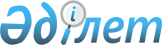 О внесении изменений в состав Консультативного комитета по взаимодействию контролирующих органов на таможенной границе Евразийского экономического союзаРаспоряжение Коллегии Евразийской Экономической Комиссии от 21 ноября 2016 года № 188

      1. Внести в состав Консультативного комитета по взаимодействию контролирующих органов на таможенной границе Евразийского экономического союза, утвержденный распоряжением Коллегии Евразийской экономической комиссии от 18 августа 2015 г. № 75, следующие изменения:



      а) включить в состав Консультативного комитета от Республики Казахстан Аусабаева Олжаса Алмасхановича – заместителя председателя Комитета ветеринарного контроля и надзора Министерства сельского хозяйства Республики Казахстан;



      б) указать новые должности следующих членов Консультативного комитета:

      в) исключить из состава Консультативного комитета 

Шаимова М.А.



      2. Настоящее распоряжение вступает в силу с даты его опубликования на официальном сайте Евразийского экономического союза в информационно-телекоммуникационной сети «Интернет».      Председатель Коллегии

      Евразийской экономической комиссии         Т. Саркисян
					© 2012. РГП на ПХВ «Институт законодательства и правовой информации Республики Казахстан» Министерства юстиции Республики Казахстан
				Абсатов

Ерлан Сембекович- и.о. директора Департамента экономической интеграции Министерства по инвестициям и развитию Республики КазахстанСадвакасова

Индира Курмангазыевна- директор департамента экономической интеграции Национальной палаты предпринимателей Республики Казахстан «Атамекен»;